Company (Laboratory) NameTest Facility AddressThe following personnel are directly responsible for conducting the testing at the Laboratory test facility in accordance with the AHRI (AHU) Certification Programs Test Technicians:Do you have training requirements for Test Technicians?  If so, briefly describe or list them below and include approximate duration of training:_______________________________________________________________________________________________________________________________________________________________________________________________________________________________________Are your Test Technicians required to complete all training prior to conducting AHU testing?             ____Yes   ____NoHave you defined a minimum level of competency that your Test Technicians must exhibit prior to conducting AHRI performance testing?____Yes   ____NoSubmitted By: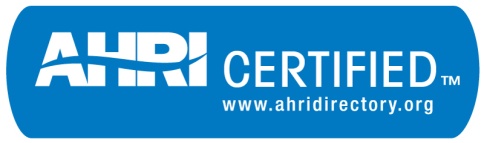 FORM AHU LAB-FR1PERSONNEL EXPERIENCE QUESTIONNAIREAHRI CERTIFICATION PROGRAM Central Station Air-handling Units(AHU)Program ContactTest Facility ContactNameNameTitleTitleArea of Responsibility for Certification Testing:Area of Responsibility for Certification Testing: SignatureTitlePrinted NameDate